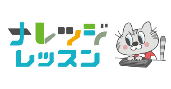 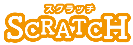 スクロールゲームエサを食べて大きくなろう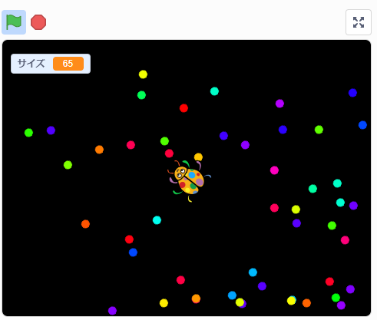 ＜基本＞イメージ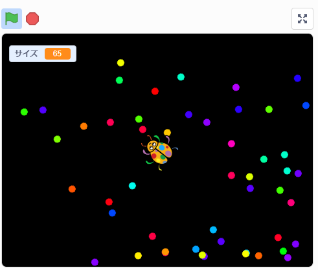 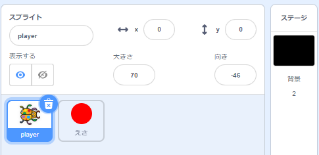 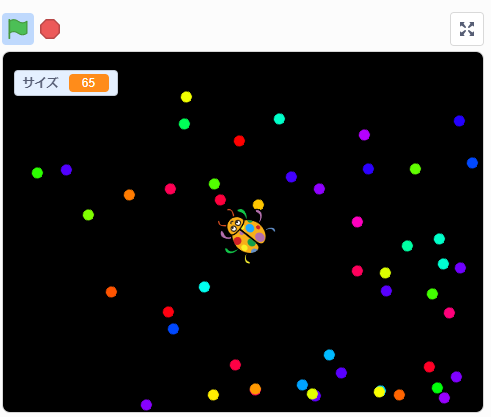 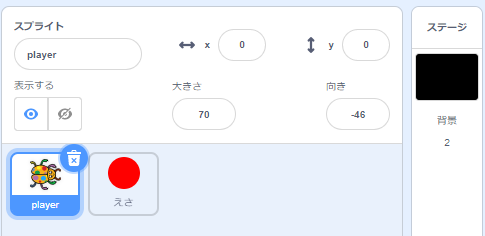 （基本１）「虫」と「えさ」（手描き）のスプライト「虫」は、スプライトライブラリから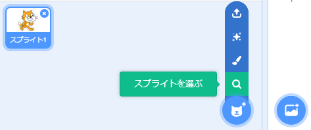 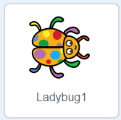 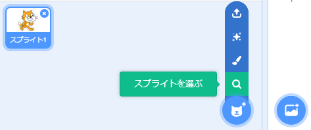 「えさ」は、手き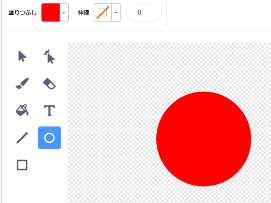 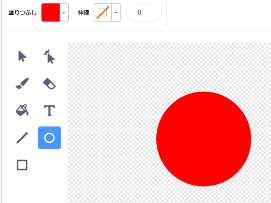 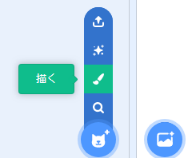 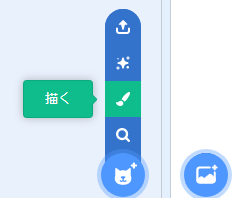 （基本２）虫のプログラム「サイズ」をつくる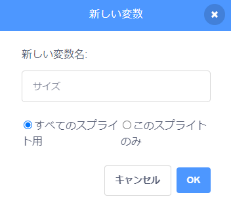 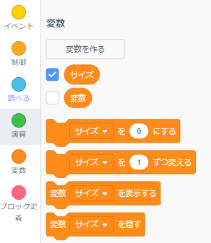 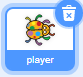 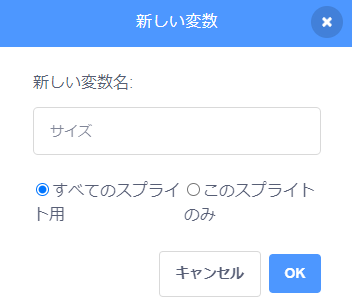 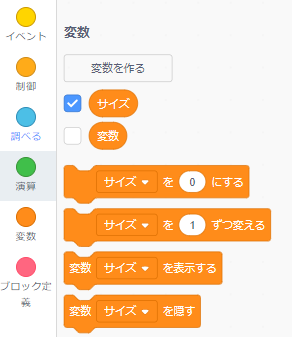 ステージで、ずっとマウスの方を向く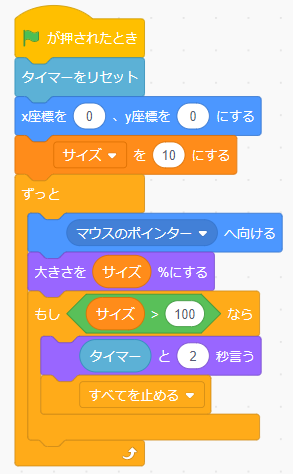 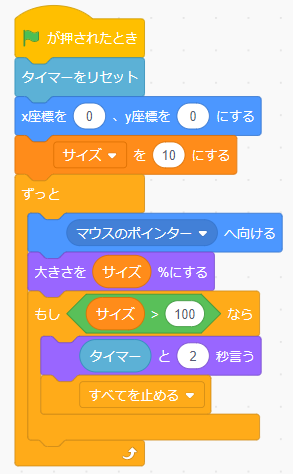 （基本３）えさのプログラムえさは、マウスの向きと反対に動く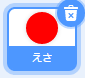 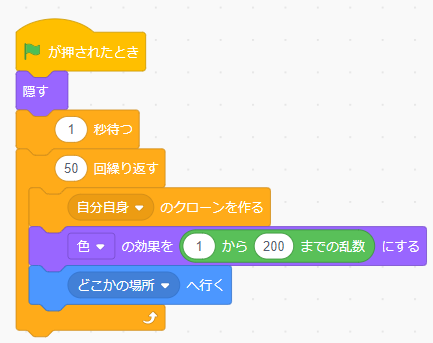 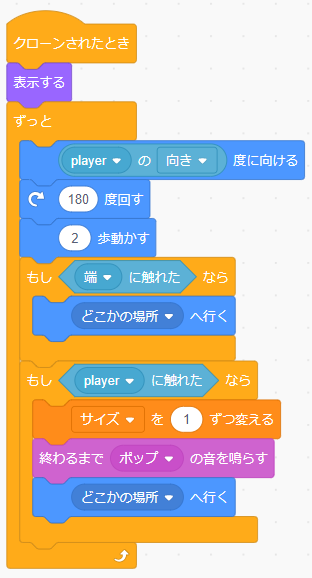 